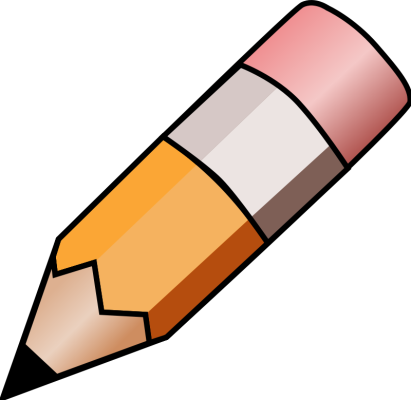 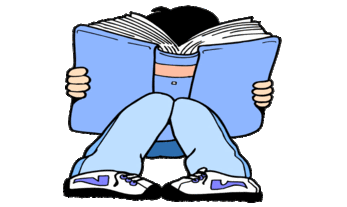 YEAR 3 HOME LEARNING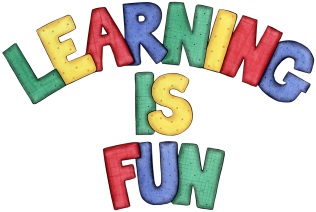 YEAR 3 HOME LEARNINGDate Set22/11/19Date Due27/11/19MathleticsThis week will be focusing our 3, 4 and 8-times table as well as using the inverse operation. We will also be learning how to add and subtract numbers up to and beyond 100 mentally. All activities can be found on matheletics.com. Every child has their username and passwords in their reading records.Spelling WritingSpellings to learn this week:Breath question century popular exercise famous strange guard guide heart Writing Task:In class we have been learning about fantasy writing and its features. For your home learning this week you will be writing your own fantasy story. This story must be at least one page of writing.It should include these features:Imaginary settingGood and bad characters Magic Conflict Talking animals A way into the fantasy world and a way outA problem and solution  ReadingRecommended daily reading time:KS2 20 minutes.Home Learning ProjectGreekPlease go to Greek Class Blog for Greek Home LearningGreek Class - St Cyprian's Greek Orthodox Primary Academy